SQUIRRELS - ENGLISHYear 2Continuing with our topic Where the Wild Things Are, let us look at the Gruffalo. Can you write a character description of the Gruffalo in your own words? Remember to describe its appearance and personality using lots of adjectives. Some ideas have been given to help you make a start. Here is a link if you have forgotten the story.https://www.youtube.com/watch?v=s8sUPpPc8Ws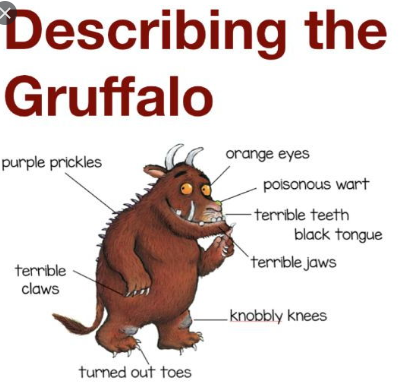 Challenge Can you use similes? (as prickly as a …)Can you use expanded noun phrases? (purple, pointy prickles)Year 1Can you use the following words in a sentence?I _____________________________________________________was ____________________________________________________the_____________________________________________________to______________________________________________________my_____________________________________________________Please refer to Read Write Inc support document for any help.Challenge Read any story book from home. Or use the link below.https://www.youtube.com/watch?v=s8sUPpPc8WsCreate a story map. Can you now retell the story using your plan in your own words? Can you use some conjunctions (and, but, because) to extend your sentences?